Long Road Sixth Form College, Cambridge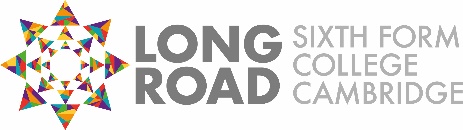 Scholar Award Application Form (Please complete even if you have already applied to Long Road Sixth Form College)
Further details on the Scholars’ Award application process, scholarship payment and the roles / responsibilities of Long Road Scholars’ can be found at the end of this document. cont.Predicted/achieved grades of GCSE subjectsWhat A level and / or Level 3 Applied subjects do you hope to study at Long Road?cont.Reason for applicationYour name:In no more than 750 words, explain why you think you should be considered for a Long Road Sixth Form College, Cambridge, Scholar Award.We are interested to hear why you are passionate about the subjects you have chosen, your ambitions for the future, how you feel that Long Road Sixth Form College in particular can support you to help you achieve your ambitions and what you can contribute to the life of the college.Please continue on a separate sheet if necessary. Scholar Student Roles & ResponsibilitiesAs a Long Road Scholar, we expect you to continue your hard work both within your studies and in contribution to wider college life. The responsibilities associated with being a Long Road Scholar are as follows: Contributing to the college community by…Participating in regular Long Road Scholar focus groups to support the college in continually improving the student experience.Volunteering for student ambassador roles at a range of college events such as Open Evenings.Supporting fellow and future students in learning about the college by supporting outreach activities such as greeting visitors, leading college tours and providing written pieces for the college website.The Application ProcessCompleted application forms must be returned to Abby Futter via: Email:
afutter@longroad.ac.uk Post: 
Abby Futter
Long Road Sixth Form College
Long Road
Cambridge
CB2 8PXApplications will be reviewed after October half-term. Students will be contacted as to the success of their application in early November.Scholarship funds are paid in termly instalments. In order to receive each instalment, the student must be an active member of the Scholars' programme. Failure to participate in at least 50% of activities will mean the student will lose their place on the programme and will not be entitled to any further instalments of their Scholarship. FULL NAME (Applicant)AddressTelephoneEmail 
(Please use personal email, 
not your school email address)Name of Current School 
(Please write full school name)Name of Parent/GuardianAddress(if different from above) TelephoneEmail SubjectPredicted / Achieved GradeDate1English2Maths3456789101112123